NANCY  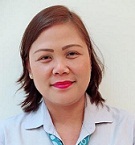 Email : nancy.382421@2freemail.com To work in a company where it encourages its people to take their own initiative, be creative and dynamic in their job. In this matter I would gain valuable experiences and be able to utilize the knowledge I had acquire to the fullest extent.EXPERIENCE SHARIEF GROUP LLC    Senior Sales Associate cum Cashier or Sales Advisor  Dubai UAE December 12, 2011 – June 24,2018Greeting Customers, Responding to Question Operating cash register, Handling Point of Sale or (POS) and OracleReceive payment by cash, credit cards, debit card, voucherEnsuring high quality customer service at all timeManaging financial transaction and balancing drawersEnsuring high quality customer service at all timeImproving engagement with merchandise and providing outstanding customer serviceMaintaining relationships with existing customers through regular review visitsContacting client by phone to negotiate terms of an agreement and conclude salesAssisting customers to make them feel that they are very importantCoordinates with colleagues and perform other duties from time to timeManaged cashiering activities in areas of purchasing returns and exchangesVerify and post to appropriate accounts, issue receiptsAssisting in display of merchandise or organizing the selling floor and stock areas.LUXURY BRANDBric’s Luggage and handbags  from Italy, Zero Halliburton from USAWATCHESLOCMAN, ORIENT, CALVIN KLIEN, CHRISTIAN DIOR, PACORABBANE, FOSSILBRAND HANDLED     LUGGAGE Carlton Luggage,from UKBed Linen / Towels Christian Fischbacher, Fogarty Quilts, Cannon comforters and towels, G.F. Ferrari comforters, Pierre Cardin blankets, Canningvale bath towels, Crossil comforters.BOSSINI FASHION (Lal’s Group)Sales AssociateSharjah UAE March 2007 to 2010Maintaining proper arrangement of stocks display on the shop floorProviding information about product to customersPresenting the product and offering additional alternativesEnsure stocks availability in providing customers needs Ensure full knowledge of the product that we are sellingResponsible for making stock reportEnsure a smooth sales process and process transactionsDUNKIN DONUTSContinental Food Est.Shop ManagerSharjah UAE December 2004 to 2007Projecting weekly orders of products display and stocksMonitoring the quality, service and cleanliness the entire shopChecking product variety to variety before sellingAchieving the sales target or sales budgetConducting training for self development and efficiency required for the staffTaking daily briefing for the awareness of the daily activities Maintaining cost control and high profitImplementing supervision  the vicinity and between the rest of the teamHandling cash registerPERSONAL DETAILSNationality			FilipinoBirthday			Sept. 17, 1975Birthplace			Ormoc City			Civil Status			MarriedReligion			Roman CatholicVisa Status			Visit VisaEDUCATIONAL BACKGROUNDCollege			Computer Science				Notredame College				General Santos CitySecondary			Ormoc City High School